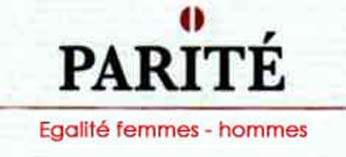 QuestionnaireFemmes élues dans les collectivités localesNom – Prénom (de la personne remplissant le questionnaire - l’anonymat sera préservé)  

……………………………………………………………………………………..
Année d’élection ………………………………….Taille de la commune …………………………….L’une des élues de votre conseil municipal a-t-elle interrompu ou tentée d’interrompre son mandat avant la fin de celui-ci ? 
Oui 			Non    

Si oui fonction exercée ? Domaine de responsabilité ?Finances ….Travaux….Education ….Social….Les raisons majeures à l’origine de cette démission.
L’introuvable  conciliation des temps de vie : familial, professionnel, personnel ?



L’exercice du mandat ne correspondait pas à ce qui en était attendu ?


En raison de propos stigmatisants et sexistes?


Autres ?


Que pensez-vous de la solidarité féminine ? S’exerce- t-elle suffisamment, notamment lorsque des difficultés surgissent ? Les réseaux de femmes élues devraient-ils être développés ?

……
Selon vous, les compétences, la disponibilité, la notoriété des femmes sont-elles considérées à niveau égal à celles des hommes lors de la répartition des fonctions au sein des équipes municipales ?

…….

9)--- Autres commentaires- Suggestions……

Questionnaire à renvoyer :Par mail : parite1@orange.frPar courrier à l’adresse : Association PARITE   - B63 – 14 Rue Louis Marchandise - 94400 Vitry sur Seine.Site : parite-asso.orgMaireAdjointe ou DéléguéeConseillère municipaleConseillère communautaireou autre fonction communautaire